Critères de labellisation E3D 2023 – Académie de la Nouvelle-Calédonie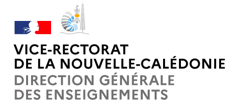 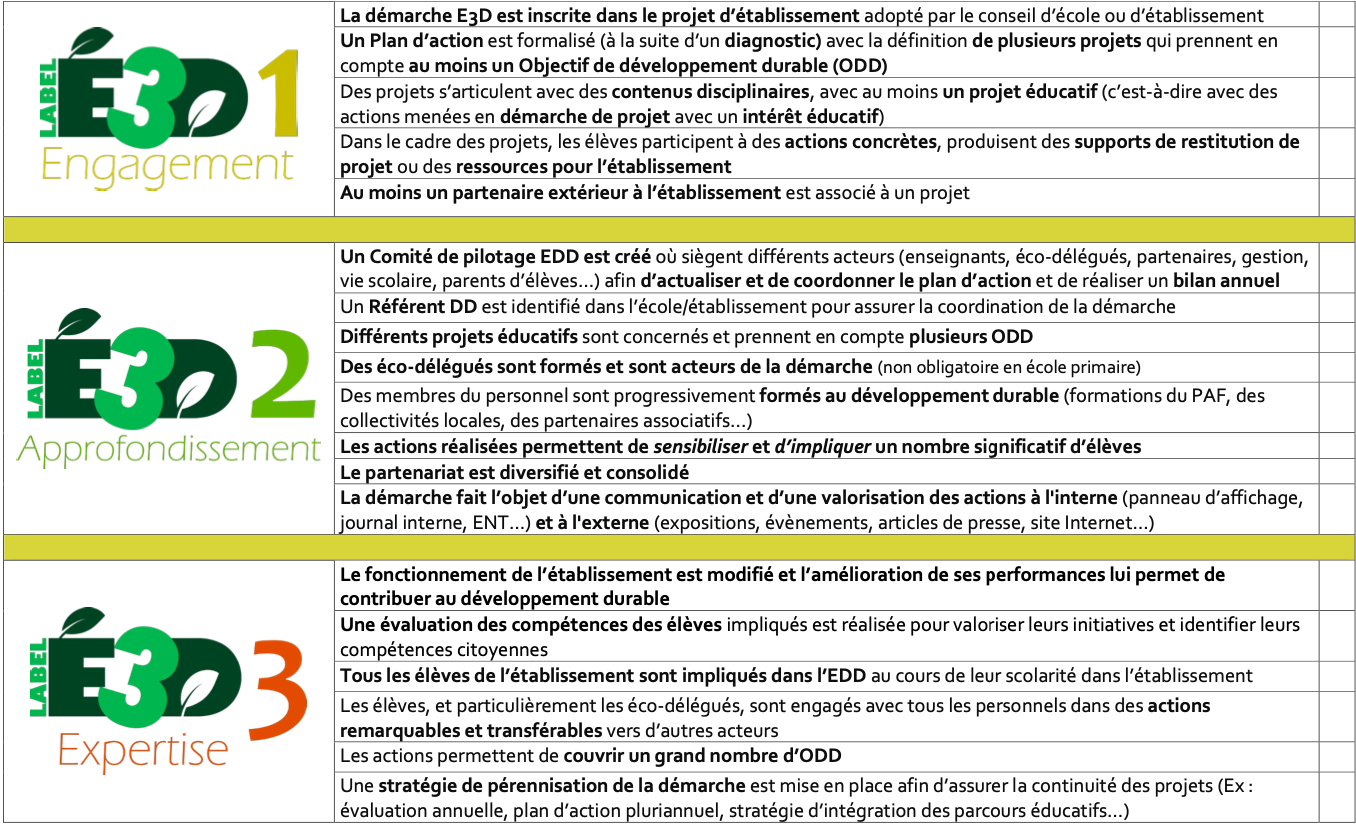 